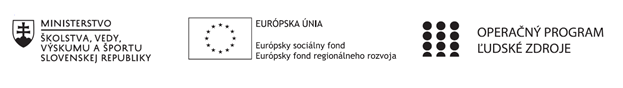 SÚHLAS DOTKNUTEJ OSOBY SO SPRÁVOU, SPRACOVANÍM  A UCHOVÁVANÍM OSOBNÝCH ÚDAJOVJa, dolu podpísaná/podpísaný týmto vyhlasujem, že v zmysle § 13 zákona č. 18/2018 Z. z. o ochrane osobných údajov a zmene a doplnení niektorých zákonov súhlasím so spracovaním osobných údajov: Centrom vedecko-technických informácií SR (žiadateľ/prijímateľ), so sídlom na adrese Lamačská cesta 8/A Bratislava - mestská časť Staré Mesto, 811 04,Univerzitou Pavla Jozefa Šafárika v Košiciach (hlavný partner žiadateľa/prijímateľa), so sídlom na adrese Šrobárova 2, Košice - mestská časť Staré Mesto, 041 80,v rozsahu údajov uvedených v zmluve o poskytnutí nenávratného finančného príspevku (ďalej len „NFP“) s číslom zmluvy OPĽZ/3/2017, vrátane jej príloh.Tento súhlas platí počas trvania procesu prípravy zmluvy o poskytnutí NFP, realizácie a monitorovania projektu, ako aj počas následnej archivácie predložených dokumentov. Zároveň som si vedomá/vedomý, že spracované údaje budú archivované a likvidované v súlade s platnými predpismi Slovenskej republiky a s platnými predpismi EÚ.Meno, priezvisko a titul OrganizáciaCVTI SR, Lamačská cesta 8/A, BratislavaDátum Podpis